SK gym Zvole pořádáv tělocvičně v Ohrobci i v přírodě12. 7. – 16. 7. 202123. 8. – 27. 8. 2021Příměstský tábor  gymnastiky,trampolínya zdravého pohybupro kluky a holky  od 5 do 12 let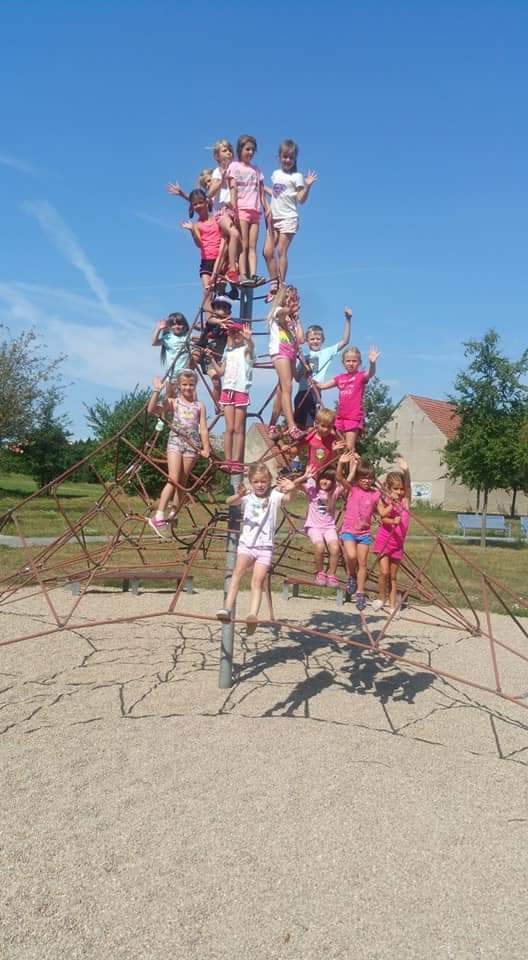 Denní program:8:30 – 9:00       příchod9:00 – 11:30     program11:30 - 14:00      oběd, odpočinek,                          společenské hry    14:00 – 16:30      program16:30 – 17:00      odchodCena: 2 650,-Cena zahrnuje potřebné vybavení, oběd, pitný režimProgram bude jak pro začátečníky, tak i pro pokročilé. Zaměříme se na správné držení těla, protahování a posilování svalstva, cvičení rovnováhy, koordinace, obratnosti i rychlosti, základy gymnasticky a  skoků na trampolíně.Trenéři: Jitka Holíčková – gymnastika, trampolína         Erika Slezáková – fyziotrenér   kontakt: e-mail jitkaholickova@seznam.cz        www.skgym.cz    tel:  777 265 865